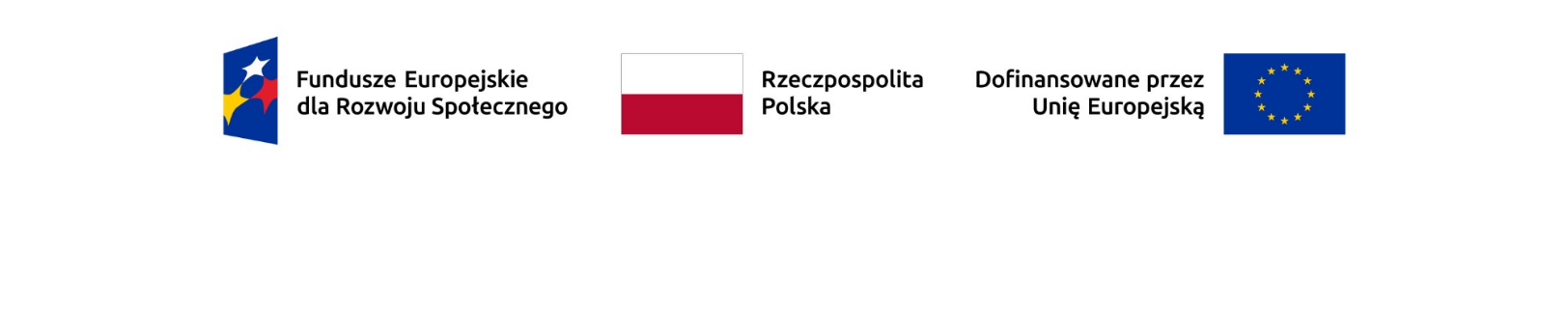 Załącznik nr 3 do Zaproszenia do złożenia oferty....................................................................................................   nazwa i  adres wykonawcyWYKAZ OSÓB NA SPEŁNIENIE WARUNKÓW UDZIAŁUktóre będą uczestniczyć w wykonywaniu zamówieniaModuł szkoleniowy  I ZAMÓWIENIA Moduł szkoleniowy  II ZAMÓWIENIAModuł szkoleniowy III ZAMÓWIENIA Niniejszy plik podpisuje Wykonawca kwalifikowanym podpisem elektronicznym, podpisem zaufanym lub podpisem osobistymImię i nazwisko trenera/wykładowcy:Posiadane wykształcenie  (zgodnie z rozdz. VII pkt. 2 zaproszenia do złożenia oferty):Informacja  o podstawie do dysponowania osobami (zasób wykonawcy/zasób innego podmiotu)LPOpis doświadczenia (zgodnie z rozdz. VII pkt 2 zaproszenia do złożenia oferty):Wskazana powyżej osoba posiada doświadczenie jako trener/wykładowca w minimum 5 zakończonych grupowych warsztatach/szkoleniach z obszaru tematycznego szkolenia – tj. klauzul społecznych i aspektów społecznych w zamówieniach publicznych, wykonanych w okresie ostatnich trzech lat licząc wstecz od dnia, w którym upłynął termin składania ofertData wykonania(DD/MM/RRRR)Podmiot, na rzecz którego usługa została wykonana(nazwa, adres, numer telefonu)1.Nazwa szkolenia/warsztatu nr 1 (tytuł/tematyka): ……………………………………………………………………………………………………………………………………………...................2.Nazwa szkolenia/warsztatu nr 2 (tytuł/tematyka): ………………………………………………………………………………………………………………………………………………………………3.Nazwa szkolenia/warsztatu nr 3 (tytuł/tematyka): ……………………………………………………………………………………………………………………………………………………………..4.Nazwa szkolenia/warsztatu nr 4 (tytuł/tematyka): ………………………………………………………………………………………………………………………………………………………………5.Nazwa szkolenia/warsztatu nr 5 (tytuł/tematyka): ………………………………………………………………………………………………………………………………………………………………Imię i nazwisko trenera/wykładowcy:Posiadane wykształcenie  (zgodnie z rozdz. VII pkt. 2 zaproszenia do złożenia oferty):Informacja  o podstawie do dysponowania osobami (zasób wykonawcy/zasób innego podmiotu)LPOpis doświadczenia (zgodnie z rozdz. VII pkt 2 zaproszenia do złożenia oferty):Wskazana powyżej osoba posiada doświadczenie jako trener/wykładowca w minimum 5 zakończonych grupowych warsztatach/szkoleniach z obszaru tematycznego szkolenia – tj. tworzenia podmiotów zatrudnienia socjalnego w szczególności przez JST i/lub funkcjonowania podmiotów zatrudnienia socjalnego i/lub współpracy jednostek samorządu terytorialnego z podmiotami zatrudnienia socjalnego, wykonanych w okresie ostatnich trzech lat licząc wstecz od dnia w którym upłynął termin składania ofertData wykonania(DD/MM/RRRR)Podmiot, na rzecz którego usługa została wykonana(nazwa, adres, numer telefonu)1.Nazwa szkolenia/warsztatu nr 1 (tytuł/tematyka): ……………………………………………………………………………………………………………………………………………………………..2.Nazwa szkolenia/warsztatu nr 2 (tytuł/tematyka): ………………………………………………………………………………………………………………………………………………………………3.Nazwa szkolenia/warsztatu nr 3 (tytuł/tematyka): ………………………………………………………………………………………………………………………………………………………………4.Nazwa szkolenia/warsztatu nr 4 (tytuł/tematyka): ……………………………………………………………………………………………………………………………………….……………………..5.Nazwa szkolenia/warsztatu nr 5 (tytuł/tematyka): ……………………………………………………………………………………………………………………………………………...................Imię i nazwisko trenera/wykładowcy:Posiadane wykształcenie  (zgodnie z rozdz. VII pkt. 2 zaproszenia do złożenia oferty):Informacja  o podstawie do dysponowania osobami (zasób wykonawcy/zasób innego podmiotu)LP(zgodnie z rozdz. VII pkt 2 zaproszenia do złożenia oferty):Wskazana powyżej osoba posiada doświadczenie jako trener/wykładowca w minimum 5 zakończonych grupowych warsztatach/szkoleniach z obszaru tematycznego szkolenia – tj. tworzenia ścieżek reintegracji społeczno-zawodowej osób zagrożonych wykluczeniem społecznym i/lub metod reintegracji społeczno-zawodowej dla osób zagrożonych wykluczeniem społecznym i/lub współpracy jednostek samorządu terytorialnego z podmiotami ekonomii społecznej, w szczególności z podmiotami zatrudnienia socjalnego, warsztatami terapii zajęciowej, zakładami aktywności zawodowej, przedsiębiorstwami społecznymi i innymi podmiotami na poziomie lokalnym, wykonanych w okresie ostatnich trzech lat licząc wstecz od dnia w którym upłynął termin składania ofertData wykonania(DD/MM/RRRR)Podmiot, na rzecz którego usługa została wykonana(nazwa, adres, numer telefonu)1.Nazwa szkolenia/warsztatu nr 1 (tytuł/tematyka): ……………………………………………………………………………………………………………………………………………………………2.Nazwa szkolenia/warsztatu nr 2 (tytuł/tematyka): ……………………………………………………………………………………………………………………………………………………………3.Nazwa szkolenia/warsztatu nr 3 (tytuł/tematyka): ……………………………………………………………………………………………………………………………………………………………4.Nazwa szkolenia/warsztatu nr 4 (tytuł/tematyka): ……………………………………………………………………………………………………………………………………………………………5.Nazwa szkolenia/warsztatu nr 5 (tytuł/tematyka): ……………………………………………………………………………………………………………………………………………………………